§15903.  Approval of plans and specifications1.  Application.  A school construction project, permanent space lease-purchase project or the minor capital costs of a project with an estimated cost of more than $50,000 must meet the requirements of this section.[PL 1999, c. 81, §9 (AMD).]2.  Requirements.  The plans and specifications shall contain suitable provision for the health, welfare and safety of persons who will utilize the project.[PL 1981, c. 693, §§5, 8 (NEW).]3.  Approval. [PL 2019, c. 398, §38 (RP).]4.  Changes.  Changes in the plans and specifications shall be approved by the department.[PL 1981, c. 693, §§5, 8 (NEW).]5.  Inspection and compliance.  Review and inspection of school construction projects and permanent space lease-purchase projects for compliance with approved plans and specifications must be provided in accordance with this subsection.A.  If it appears to the commissioner that the school construction project or permanent space lease-purchase project has not been completed in conformity with the approved plans and specifications, the commissioner may cause an inspection of the project to take place.  [PL 1999, c. 81, §10 (AMD).]B.  Upon receipt by the commissioner of a written petition from one or more residents of the school administrative unit where the school construction project or permanent space lease-purchase project is located claiming that the project has not been completed in conformity with  the approved plans and specifications, the commissioner shall cause an inspection of the project to be made or shall issue a written explanation to the petitioner or petitioners explaining the commissioner's refusal to do so.  The petitioner or petitioners shall certify as part of the petition that the claim of nonconformance has been brought to the attention of the superintendent of the school administrative unit in which the school construction project or permanent space lease-purchase project is located and that the superintendent has failed to respond in a satisfactory manner to that claim.  [PL 1999, c. 81, §10 (AMD).]C.  If an investigation is held, the commissioner shall notify the building committee, or legislative body of the school administrative unit when no building committee exists, of the findings of the investigation and of any changes required.  The building committee or legislative body of the school administrative unit shall make the changes within a reasonable period of time.  Failure to do so shall render the school administrative unit liable to the penalties provided in section 6801‑A.  [PL 1987, c. 379 (NEW).][PL 1999, c. 81, §10 (AMD).]SECTION HISTORYPL 1981, c. 693, §§5,8 (NEW). PL 1983, c. 35 (AMD). PL 1985, c. 785, §A93 (AMD). PL 1987, c. 379 (AMD). PL 1999, c. 81, §§9,10 (AMD). PL 2003, c. 689, §B6 (REV). PL 2011, c. 691, Pt. B, §21 (AMD). PL 2019, c. 398, §38 (AMD). The State of Maine claims a copyright in its codified statutes. If you intend to republish this material, we require that you include the following disclaimer in your publication:All copyrights and other rights to statutory text are reserved by the State of Maine. The text included in this publication reflects changes made through the First Regular and First Special Session of the 131st Maine Legislature and is current through November 1, 2023
                    . The text is subject to change without notice. It is a version that has not been officially certified by the Secretary of State. Refer to the Maine Revised Statutes Annotated and supplements for certified text.
                The Office of the Revisor of Statutes also requests that you send us one copy of any statutory publication you may produce. Our goal is not to restrict publishing activity, but to keep track of who is publishing what, to identify any needless duplication and to preserve the State's copyright rights.PLEASE NOTE: The Revisor's Office cannot perform research for or provide legal advice or interpretation of Maine law to the public. If you need legal assistance, please contact a qualified attorney.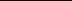 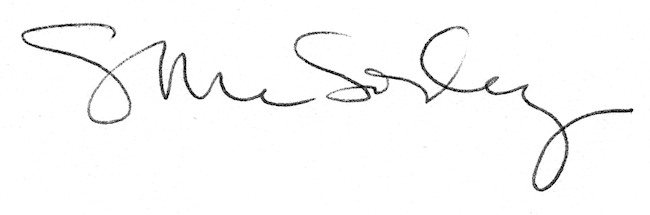 